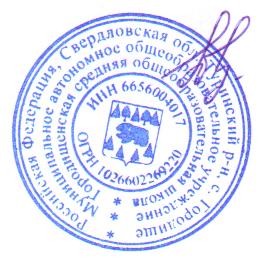                   Утверждаю:                                   Директор школы            Кузеванова Н.ФГрафик питания детей1 урок. 9.00-9-40Перемена: 9.40-9.50 –завтраки2 урок 9.50-10.30Перемена: 10.30-10.403 урок 10.40-11.20 Перемена 11.20-11.30–обед  / без ОВЗ/4 урок 11.30-12.10Перемена: 12.10-12.205 урок 12.20-13.00Перемена: 13.00-13.20 обед у ОВЗ